Cost of treating a single episode of pneumonia in a hospital, including intravenous antibiotics, a stay in ICU, with or without respiratory support averages $19,000.“Mouth care TID with Sage suction products.” -RSLPCost and Time of completing thorough mouth care:~ 5 minutes to complete thorough mouth care on a relatively clean mouthTID = 15 minutes over the course of 24 hours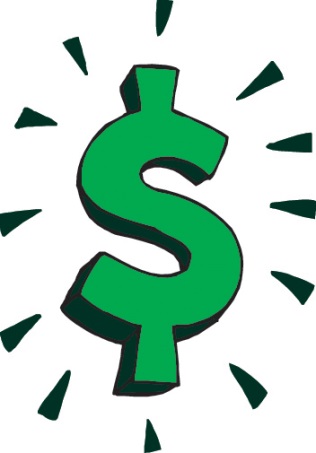 Sage suction toothbrush package (orange) = $2.27 eachSage suction swab package (turquoise) = $1.67 each Mouth care TID = $5.01- $6.81 +/- $3.34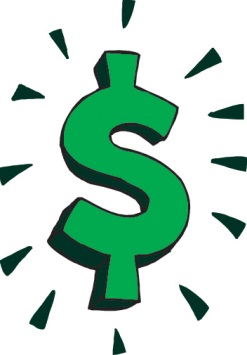 Bite blocks = $1.66 eachOne bite block could be used throughout a single day then toss at shift change = $1.66     Total cost of mouth care TID = $ 11.81